College Equipment Form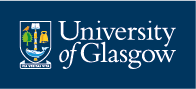 [INSERT PROJECT TITLE]Funding requested: [insert fund request]Presented to: [insert governance body name] Project OverviewProject DetailFunding TypeFinancial OverviewBenefits OverviewEquipment and EstatesRisk, Constraint and DependenciesAdditional InformationApprovalsProject CodeSubmission DateSubmission TypeDelivered ByCurrent StatusDetails on what will be deliveredFunding TypeIf applicable, value from grant or other fundingInvestment HeadingValue already approvedApproval requested nowReprofileTotal/ Updated ValueAgressoInvestmentAmountExpected BenefitHow will this be measured?Timing of benefitEquipment CostBuilding/LocationEstates CostEstates NameDate sent to Estates (for installation cost)Date sent to Estates (for installation cost)DescriptionMitigation/CommentRisksConstraintsDependenciesAny further relevant pointsApprovals (Governance/Name)Date